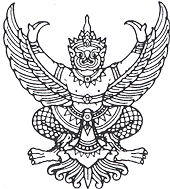 ประกาศองค์การบริหารส่วนตำบลห้วยยูงเรื่อง    ประกาศผลการสรรหาและเลือกสรรบุคคลเป็นพนักงานจ้าง******************		 ตามประกาศการรับสมัครบุคคลทั่วไป เพื่อการสรรหาและการเลือกสรรบุคคลเป็นพนักงานจ้างทั่วไป ประจำปี 2562 ลงวันที่ 4 มิถุนายน 2562  และได้ดำเนินการสรรหาและเลือกสรรพนักงานจ้างเสร็จสิ้นไปแล้วนั้น   เมื่อวันที่ 25 เดือนมิถุนายน   พ.ศ.  2562  ปรากฏผลการสรรหาและเลือกสรรบุคคลเป็นพนักงานจ้าง  ดังนี้                     พนักงานจ้างทั่วไป ตำแหน่งคนงานทั่วไป องค์การบริหารส่วนตำบลห้วยยูง    จะขึ้นบัญชีผู้ได้รับการสรรหาและเลือกสรรไว้  มีกำหนด  1 ปี  ทั้งนี้   ตั้งแต่วันที่  26  เดือนมิถุนายน พ.ศ.2562      เป็นต้นไป   (ถ้ามีการสรรหาและเลือกสรรครั้งต่อไป   ให้ถือว่าบัญชีผู้ได้รับการสรรหาและเลือกสรรครั้งนี้เป็นอันยกเลิก)    ประกาศ  ณ  วันที่  26  เดือนมิถุนายน     พ.ศ.2562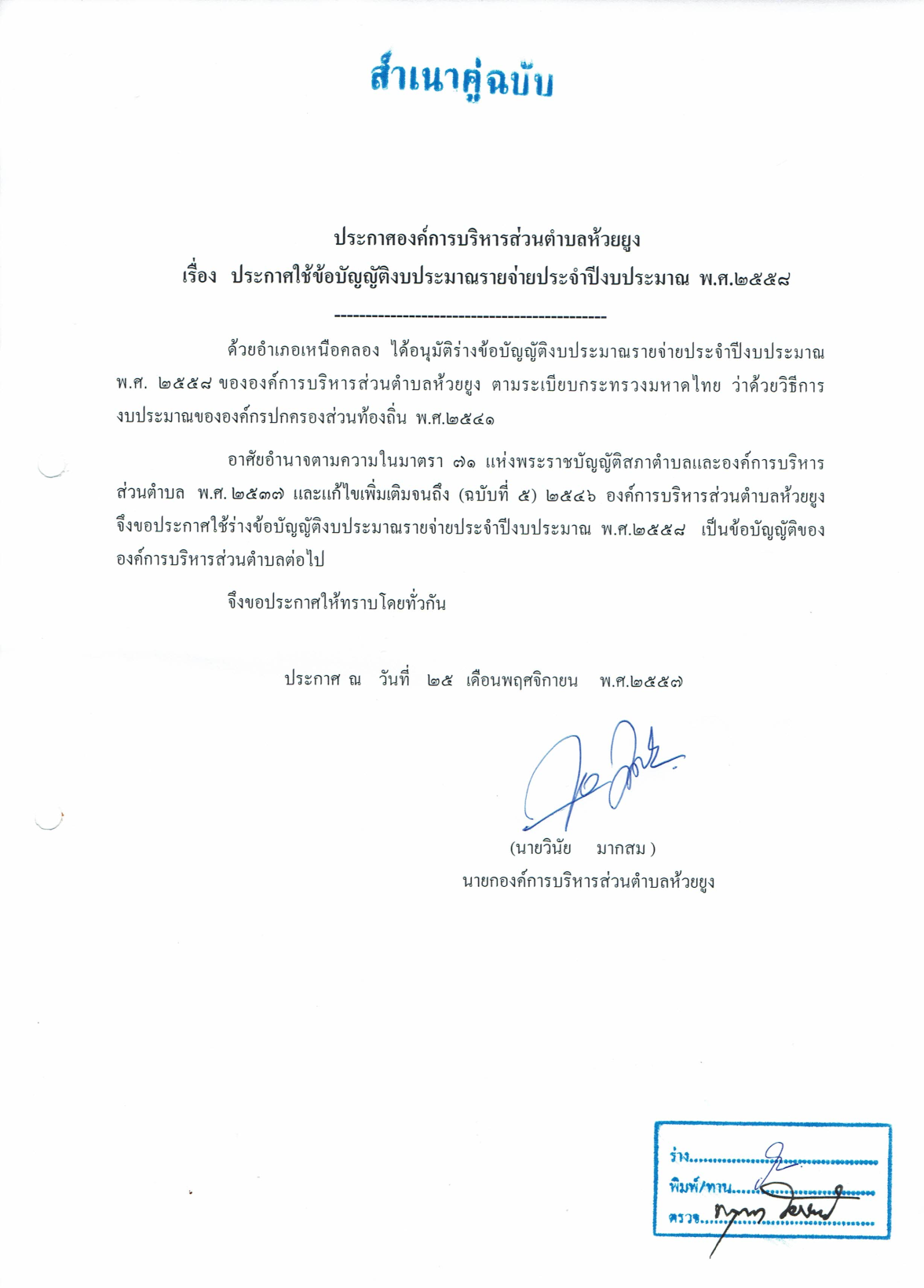 							(นายวินัย  มากสม)        นายกองค์การบริหารส่วนตำบลห้วยยูงเลขประจำตัวสอบชื่อ-สกุลคะแนนสอบสัมภาษณ์(100 คะแนน)ลำดับที่ได้หมายเหตุ(คะแนนรวม) 04นายเจมประวุฒิ  ไชยขาว94 137602นายศรศักดิ์  เวชกุล84.25233705นายมนตรี  สังขอินทร์843336